Checklist for submission of a final project paperFor the following project types: research proposalThis checklist should be submitted filled and signed by the student alongside the final paperGeneral:The final project’s paper will include all of the items listed below.A final paper submitted not according to the instruction will be returned for corrections.The final paper will be submitted both in WORD and PDF format to the following email: sphprojects@tauex.tau.ac.ilSigned supervisor form – will be sent directly from the supervisor to the committee at sphprojects@tauex.tau.ac.ilIt is the student’s responsibility to ensure that the paper follows closely all instructions and check each item below.The checklist:Date: Check boxCommentsFont type: Times New RomanSize: Main title – 16; Secondary titles – 14; text – 12Titles are aligned to the leftDouble spacing2.5 cm margins on all sidesPage number in the bottom center of each pageAbbreviations:Full description on the first appearance in both the abstract and the text (e.g., “BP (Blood Pressure)”)Each abbreviation in a table/figure must be clarified in the legend of that table/figureParts of the final paper:Parts of the final paper:Parts of the final paper:Title page (including signatures) – according to the format found on the School’s website.The title page will include the type of final paper.Abstract – up to 500 words, structured (Introduction, Objectives, Methods, Results, Discussion)Keywords – up to five; immediately after the abstract List of abbreviations (in alphabetical order)Main Body (up to 40 pages)Introduction (background & the study rationale / contribution)Objectives and Hypotheses Detailed methods [1] Study type and procedure[2] Study population (including inclusion/exclusion criteria)[3] Sampling[4] Variables (operative definition of dependent, independent and confounding factors)[5] Tools (and their validity), data collection[6] Statistical analysis[7] Sample size / Power calculation[8] Study limitations and means to reduce themEthical considerationsStudy stages and estimated scheduleBibliography – Follow Vancouver styleAppendices (e.g., questionnaires, etc.)SignatureID NumberStudent’s name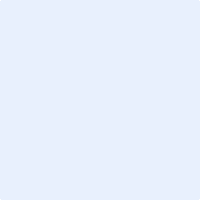 